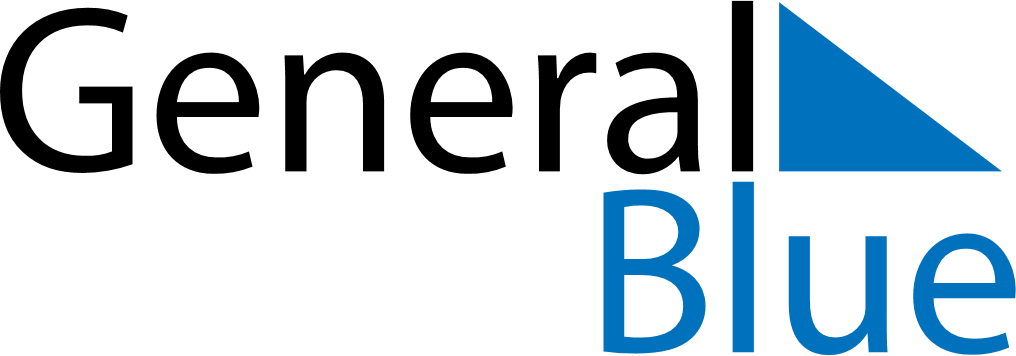 May 2022May 2022May 2022LuxembourgLuxembourgSundayMondayTuesdayWednesdayThursdayFridaySaturday1234567Labour Day891011121314Europe Day1516171819202122232425262728Ascension Day293031